Soft Skills for ManagersJune 2022 ExaminationQ1. “It is not the failure itself that holds you back; it is the fear of failure that paralyzes you.”- Brain Tracy. In the light of the above statement, share your personal experience.  (10 Marks)Ans 1.IntroductionThere may be a myth in people's minds that failure means losing. The people who are not that successful in their lives keep in mind that failures are the most stupid ones. However, the fact is precisely the opposite. Failure isn't always dropping; those who fail are not fools. Failure offers you the most significant possibility to research from your mistakes and allows you to stand once again. It makes you conscious and teaches you to differentiate between the wrong and the right, Its Half solved onlyBuy Complete from our online storehttps://nmimsassignment.com/online-buy-2/NMIMS Fully solved assignment available for session June 2022,your last date is 29th May 2022.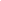 Lowest price guarantee with quality.Charges INR 299 only per assignment. For more information you can get via mail or Whats app also
Mail id is aapkieducation@gmail.comOur website www.aapkieducation.comAfter mail, we will reply you instant or maximum1 hour.Otherwise you can also contact on ourwhatsapp no 8791490301.Contact no is +91 87-55555-879Q2. Self-awareness doesn’t stop you from making mistakes, it allows you to learn from them. In the light of the above statement, share your personal experience.    (10 Marks)Ans 2.IntroductionA. there is many definitions of self-awareness that you may discover browsing the internet and can find a couple of meanings from character to person. But for my part, Self-awareness is something that we are aware of, the thing that we are not privy to. It sounds a bit puzzling. However, it permits apprehending it a whole lot better. As an example, think you want to become rich, and you are aware that there are some hidden methods to become wealthy and that Q3(A) Case StudyThe case study main goal is to show that first impressions are formed promptly and are often highly precise. After seeing a person for just few seconds, people make determinations about another’s personal and professional attributes. Rahul/Ria is a 21- year-old fresher, who has just graduated from the college. He/she has an important interview.a. How much does a person’s dress style impact the First Impression? Assume that you are Rahul/Ria what are the key areas that you would work upon to create a lasting first impression?  (5 Marks)Ans 3a.IntroductionDressing style has a primary element within the discipline of character presentation. Humans often decide on you by your dressing fashion because the manner you put on clothes shows or someone in front of you can predict Q3(B).What are the set of etiquette that Rahul/Ria needs to follow during the interview? (5 Marks)IntroductionEtiquette refers to the field we stock with us in schools, offices, meetings, or any expert work-associated purposes. There need to be a few sets of rules or protocols to be accompanied by the man or woman anywhere you cross. There should be a few conventions and norms which have to 